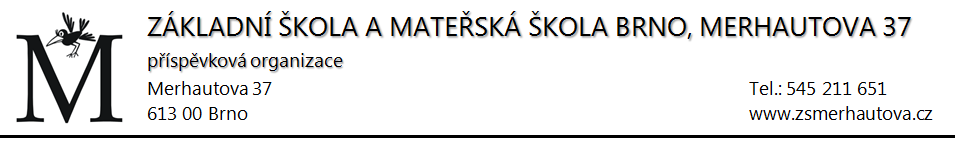 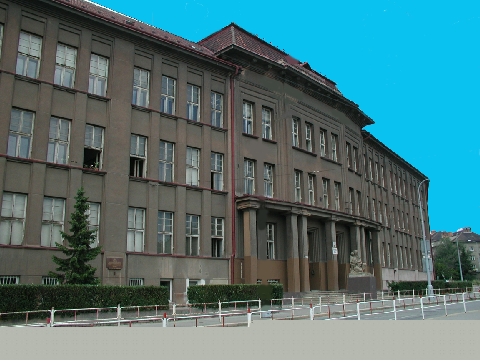 Merhautova 37, příspěvková organizace 613 00 Brno,Tel. 545 21 16 51Školní preventivní strategie na roky 2019 - 2027Vypracovaly:  Mgr. Šárka Slivová, Mgr. Zuzana HanzelkováZákladní východiska:Školní preventivní strategie vychází z Národní strategie primární prevence rizikového chování dětí a mládeže na období 2019 – 2027. Preventivní působení na školách je nástrojem, kterým lze pozitivně působit na postoje a hodnoty žáků a to i na žáky, kteří nemají dostatečné rodinné či sociální zázemí a podporu. Proto je velmi důležité věnovat oblasti prevence rizikových projevů chování ve školním prostředí mimořádnou pozornost.Termín primární prevence rizikového chování shrnuje “jakýkoliv typ výchovných, vzdělávacích, sociálních či jiných intervencí směřujících k předcházení výskytu rizikového chování, zamezujících jeho další progresi, zmírňujících již existující formy a projevy rizikového chování nebo pomáhajících řešit jeho důsledky“Pojem rizikové chování nahradil dříve užívaný termín sociálně patologické jevy. A to z toho důvodu, že aktivity, které zapadají do rámce rizikového chování, nelze označit jako patologické, jelikož v primární prevenci jde především o jejich předcházení. Pod pojmem rizikového chování rozumíme „ takové chování, v jehož důsledku dochází k prokazatelnému nárůstu zdravotních, sociálních, výchovných a dalších rizik pro jedince nebo společnostFormy rizikového chování:Agrese, šikana, kyberšikana a další rizikové formy komunikace prostřednictvím multimédií, násilí, domácí násilí, krizové situace spojené s násilím, vandalismus, intolerance, antisemitismus, extremismu, rasismus a xenofobie, homofobie, krádeže, loupeže, vydírání, vyhoržování.ZáškoláctvíZávislostní chování, užívání různých typů návykových látek, netolismus, gamblingRizikové sporty a rizikové chování v dopravě, prevence úrazůSpektrum poruch příjmu potravyNegativní působení sektSexuální rizikové chování Současný stav problematikyZŠ a MŠ Brno, Merhautova 37 patří počtem žáků k větším ZŠ. Její součástí je i budova Vranovská, která funguje jako odloučené pracoviště. Ve školním roce 2018/2019 začala rekonstrukce této budovy, první stupeň byl přesunut na detašované pracoviště na budovu Cacovická, druhý stupeň zaplnil volné třídy na budově Merhautova. V květnu 2020 byla dokončena rekonstrukce budovy Vranovská.  V současné době se na budově Merhautova nachází první stupeň, na budově Vranovská pak druhý stupeň základní školy.Při ZŠ působí mateřská škola – pracoviště Merhautova 37 se zaměřením na multikulturní a etickou výchovu, pracoviště Vranovská 17 se zaměřením na multikulturní a etickou výchovu a pracoviště Sýpka 26a kde je jedna třída věnovaná aktivní výuce hudby.Součástí naší školy jsou také přípravné ročníky. Ty umožňují dětem s různými specifickými a vývojovými problémy hravou formou zmírnit, či odstranit jejich handicapy a rozvíjet jejich osobnost.  Základní a mateřská škola spolu úzce spolupracují. ZŠ realizuje Edukativně-stimulační skupiny pro předškolní děti, náslechy předškolních dětí v 1. třídách, společné návštěvy divadel aj. kulturních akcí. Součástí naší školy jsou přípravné ročníky, které umožňují dětem s různými specifickými a vývojovými problémy, hravou formou zmírnit, či odstranit jejich handicapy a rozvíjet jejich osobnost.	Součástí základní školy je Školní poradenské pracoviště (ŠPP), které 
se skládá z týmu specializovaných pracovníků: školní psycholog, sociální pedagog, speciální pedagogové, výchovní poradci a metodici prevence.	Na druhém stupni naší školy aktivně funguje žákovský senát.	Obě budovy se nacházejí u velmi frekventovaných silničních křižovatek a jsou v části Brna, kde se soustřeďuje i větší část romské populace. Romské děti navštěvují i naši školu. 	Menší procento žáků naší ZŠ tvoří i děti jiných národností (arménské, vietnamské aj.) Učitelé pracují na zkvalitnění vzájemných vztahů žáků, zařazují 
do svých hodin prvky multikulturismu. Seznamujeme třídní kolektivy s různými národnostními a etnickými kulturami, čímž u dětí i dospělých předcházíme netoleranci a vytváření předsudků vůči romské či jiné kultuře  a naopak.Personální zajištění prevenceŘeditel školySleduje efektivitu prevence rizikového chováníSleduje problémy v kontextu celé školyDělá personální a organizační opatření ke zlepšení vzájemného soužití 
	ve školeÚčastní se výchovných komisíMetodik prevenceVypracovává min. preventivní  program pro daný školní rokSpolupracuje se všemi členy školního poradenského pracovištěSpolupracuje s třídními učiteliMá vyčleněny konzultační hodiny pro žáky a rodičeZajišťuje programy  a přednášky s odborníky pro žáky i pedagogySpolupracuje s odbornými institucemi (PPP, OSPOD, POLICIE ČR a jiné)Dále se vzdělává a účastní se setkání metodiků prevenceVýchovný poradceSpolupracuje s TU a všemi pedagogy při řešení aktuálních problémůPomáhá žákům s volbou povoláníÚčastní se na výchovných komisích a podílí se na řešení výchovných 	problémůŠkolní psychologposkytuje individuální poradenství pro žáky, učitele a rodičeposkytuje krizovou intervenci jednotlivcům i třídním kolektivůmskupinově pracuje s žákyprovádí diagnostiku některých kognitivních funkcí žáků, stylů učení, profesní 	orientace vycházejících žáků a psychosociálního klimatu třídvytváří programy na podporu rozvoje osobnosti žáků, budování vztahů 
	ve třídě, zlepšování psychosociálního klimatu třídy, prevence rizikového 	chování (sociálně patologických jevů)provádí depistážní činnost (vyhledávání žáků se specifickými vzdělávacími 	potřebami) a screening poruch učení na 1.stupnimetodicky podporuje pedagogické pracovníky v oblasti psychologických 	aspektů vzdělávání, v oblasti práce se žáky se specifickými poruchami učení, 	se žáky ze sociokulturně znevýhodněného prostředí nebo s jinými speciálními 	vzdělávacími potřebamispolupodílí se na přípravě a realizaci preventivních programů školyúzce spolupracuje se všemi členy ŠPP, učitelským sborem, vedením školy 
	a pedagogicko-psychologickou poradnouSpeciální pedagogKoordinace speciálně pedagogické péče ve školeVyhledávání žáků se speciálními vzdělávacími potřebami a jejich zařazení 
	do speciálně pedagogické péčeVytváření podmínek pro integraci žáků se speciálními vzdělávacími potřebamiPříprava podkladů a participace na tvorbě individuálního vzdělávacího plánu 	pro žáka,  kooperace s třídním učitelem a odborníky mimo školuZajištění individuální i skupinové speciálně pedagogické vzdělávací činnosti, 	činností reedukačních, kompenzačních, stimulačníchÚprava školního prostředí, zajištění speciálních pomůcek a didaktických 	materiálůZabezpečení průběžné komunikace a kontaktů s rodinou žáka (se zákonným 	zástupcem)Konzultace s odbornými pracovníky poradenských a dalších institucíKonzultace s pedagogy k přípravě a průběžné úpravě podmínek pro integraci 	žáků se speciálními vzdělávacími potřebami ve školeParticipace na vytváření školních vzdělávacích programů školy s cílem 	rozšíření služeb a zkvalitnění péče o žáky se speciálními vzdělávacími 	potřebamiVedení dokumentace integrovaných žáků a její zajištění v souladu s předpisy 	o ochraně osobních údajů, administrativaParticipace na přípravě zápisu a účast na zápisu do 1. ročníku základního 	vzděláváníZjišťování školní zralosti u předškolních žáků ve spolupráci s pedagogyKonzultace a poradenství se zákonnými zástupci předškolních žákůSpeciálně pedagogické intervence a služby pro zákonné zástupce 
	a pedagogické pracovníkySpolupráce s rodiči žákůSpolupráce s OSPOD, Policií ČR, DROM, IQ, ostatními organizacemiSpolupráce s dalšími odborníky – PPP, SPC, lékaři, diagnostické ústavyÚzká spolupráce se všemi členy ŠPPSociální pedagogKomunikace s rodiči, pomoc rodinám, ve kterých nejsou podmínky na přípravu 	dětí do školy ideální, zprostředkování komunikace mezi rodinou, školou 
	a dalšími institucemi (úřady)Spolupráce se studenty, pomoc při hledání řešení jejich studijních i osobních 	problémů, pomoc při řešení vztahů, jak doma, tak s kamarádyPoradenství při volbě dalšího studia, pomoc s přípravou k přijímacímu řízení, 	pomoc s vyplňováním dokumentů k přijímacímu řízeníSpolupráce se členy ŠPP, učitelským sborem, vedením školy, rodiči 
	a poradenskými pracovištiOrganizace volnočasových aktivit, kroužků a doučování.Třídní učitelRozvíjí pozitivní vztahy mezi žáky, řeší aktuální otázky a sleduje dění ve tříděVede žáky k spolupráci a k vhodnému způsobu řešení problémůSpolečně s žáky vytváří vnitřní pravidla třídyNa akcích školy vede žáky k dodržování pravidel slušného chování 
	a k vědomí, že svým chováním reprezentují školuSleduje absenci, chování a projevy žákůSpolupracuje s rodičiSpolupracuje se ŠPPPotřebnost projektu	Škola nepřejímá zodpovědnost za výchovu ke zdravému životnímu stylu. Škola rodičům jen pomáhá v rozvoji dítěte jeho vzděláváním a socializací ve skupině dětí. Prevence založená ve společnosti předpokládá řadu spolupracujících složek. Vedle rodiny, škol a školských zařízení jsou to orgány sociálně právní ochrany dětí, zdravotnická zařízení, místní samosprávy, poradenské instituce ve školství, duchovní sdružení, policie, kulturní střediska, zájmové organizace, podnikatelské subjekty apod. Škola usiluje o integraci primárně preventivních aktivit, které sama poskytuje, se službami specializovaných zařízení.Za problémy v oblasti primární prevence u dětí a mládeže jsou považovány:nechuť pedagogů vyvíjet aktivity, které nepřinášejí okamžitý viditelný výsledeknedostatečné využití stávající legislativynedostatečná ochrana dětí před alkoholem a pasivním kouřením v rodině 
	a na veřejnostivysoká společenská tolerance k legálním drogámmobilní telefony, Internetliberalizace drogové politikyabsence pocitu zodpovědnosti za vlastní zdravípodceňování primární prevenceprevence pouze ve škole, po skončení vyučování nemožnost postihu, 	nekontrolovatelnost žákůprevence jen ve školách, absence prevence v rodináchneodbornost pedagogů v dané oblasti (absence právního vědomí)nedostatečné pravomoci školních metodiků prevenceCíle projektuDlouhodobéVýchova ke zdravému životnímu styluVést žáky ke smysluplnému trávení volného času (kroužky pořádané školou)Preferovat sportovní výchovuVést žáky k dodržování stanovených pravidel (školní řád, slušné chování)Vést žáky k vzájemné pomoci a ohleduplnostiVychovávat žáky k občanské a právní odpovědnosti za sebe a své jednáníUčit žáky způsoby odmítání, zejména odmítání závadových vrstevnických 	skupin a partVést žáky k ochraně zdraví, budovat postoje k odmítání alkoholu, omamných 	látek a jedůVést žáky k postojům proti rasismu, antisemitismu a xenofobiiVybírat pro žáky vhodné programy primární prevenceVybírat pro žáky projekty, ve kterých získají znalosti a dovednosti uplatnitelné v praktickém životě (např. Projekt zdravý zoubek)Střednědobé Podporovat aktivitu žáků a zapojit žáky do výzdoby školyNaučit žáky sledovat nástěnku primární prevenci – vytvořit jiZískávat rodiče pro spolupráce se školouPrůběžně informovat rodiče o činnosti školy a akcích školy, dát jim možnost zpětné vazbyInformovat rodiče o plánu primární prevence na školeSpolupráce učitelů v rámci pedagogického týmuPráce třídního učitele s třídním kolektivem, komunikace učitel-žák, řešení 	konfliktních situací mezi žákyVýuku podporovat exkurzemi, besedami, návštěvami kulturních
	a společenských center a akcí.Účast rodičů na formálních i neformálních akcíchKrátkodobé Naplňovat MPP Včasně reagovat na vzniklé situace, spolupracovat s rodiči a dalšími 	institucemiVymezení cílové skupiny	Strategie je zaměřena na všechny žáky školy, 
se zvláštním přihlédnutím k dětem ze sociálně slabšího a málo podnětného rodinného prostředí, dětem s nedostatečným prospěchem a s některými typy specifických vývojových poruch chování.	U pedagogů je další vzdělávání zaměřeno na celý tým, se zvláštním přihlédnutím k začínajícím pedagogům a pedagogům bez odborné kvalifikace. Intenzivní vzdělávací aktivity jsou směřovány k pracovníkům, kteří zajišťují činnost školního poradenského pracoviště – výchovný poradce, metodik prevence, speciální pedagog, školní psycholog.	Do systému informování jsou zapojeni všichni rodiče. Zvláštní pozornost 
je věnována skupinám rodičů tříd, kde se vyskytly negativní jevy jako šikana, nebo výskyt drog. Individuální pozornost je pak věnována rodičům žáků, u kterých byl zjištěn výskyt návykových látek, konzumace alkoholu a kouření, rodičům žáků – agresorů v případech šikany.  Způsob realizacea) REALIZACE PREVENCE VE VÝUCE 
 	Všichni pedagogičtí pracovníci dbají, aby uplatňovaná prevence forem rizikového chování u žáků byla prováděna komplexně, tj. ve všech oblastech, jichž 
se prevence forem rizikového chování u žáků dotýká:oblast zdravého životního stylu (výchova ke zdraví, osobní a duševní 	hygiena,výživa a pohybové aktivity)oblast společenskovědní (komunikace, sociální dovednosti a kompetence)oblast přírodovědná (biologie člověka, biologické účinky drog, chemie)oblast výchovy ke zdraví a občanské výchovy (postavení rodiny 
	ve 	společnosti, vedení domácnosti, zdravý vývoj a příprava na život, formy 	komunikace)oblast sociálně právní (právní aspekty drog, práva dítěte, význam 
	a cíle reklamy)oblast sociální patologie (postoj společnosti ke zneužívání drog, 	kriminalita, delikventní chování, šikanování, rasismus)b) SCHRÁNKA DŮVĚRYc) VOLNOČASOVÉ AKTIVITYd) PREVENTIVNÍ PROGRAMYe) JEDNORÁZOVÉ BESEDYZnalostní kompetence1.-3. Ročník – žák:rozliší vhodné a nevhodné chovánírespektuje pravidla soužití mezi žáky a učitelipozná smysl slov – osobní nebezpečí, ohroženípojmenuje zdravotní rizika spojená s kouřením a pitím alkoholupozná pojmy závislost, poznává jednoduché způsoby odmítání návykových 	látekvyjmenovává základní lidské potřeby zdravého životního stylurozpoznává nebezpečí šikanování a týrání4. – 5. Ročník – žák:má povědomí o zdraví jako lidské hodnotěosvojuje si zdravý životní stylpoznává rizika spojená s užíváním návykových látekpředvádí způsoby odmítání návykových látek ve styku se svými vrstevníkypoznává význam zákonů omezujících kouření, požívání alkoholu a týkající 
	se užívání a šíření droguvědomuje si nebezpečí závislosti na PC, televizi, hracích automatechpopisuje patologické formy chovánírozpoznává projevy lidské nesnášenlivostivyhledá instituce a telefonní čísla, kde může požádat o pomoc v případě, že 	někdo ohrožuje, nebo poškozuje jeho práva6.-9. Ročníkpoznává význam harmonických vztahů pro zdraví životní styl a zdravírespektuje odlišné názory, způsoby chování a myšlenírespektuje kulturní odlišnosti, názory chování a myšlení lidíuplatňuje vhodné způsoby řešení neshod se spolužáky, snaží se o řešení 	nenásilným způsobempoznává vhodné způsoby chování a komunikace v různých životních situacíchrespektuje a přijímá pravidla soužití mezi spolužákyseznamuje se s dokumenty upravující lidská práva a sociálně právní ochranu 	dětípoznává činnost důležitých orgánů právní ochrany občanůuvědomuje si postatu protiprávního jednání a právní odpovědnost za případné 	protiprávní činychápe význam zdraví ve složce fyzické, duchovní a sociálnídokáže zhodnotit vhodné a nevhodné zdravotní návykyví co je postatou zdravého životního stylu a snaží se o jeho realizaciuvědomuje si pozitivní vliv aktivního pohybu, relaxace, duševní hygienyví, že zneužití dítěte je trestnéví, jak pomoci lidem v ohroženíví, kde hledat pomoc v krizových životních situacíchdokáže požádat o pomocdiskutuje o rizicích zneužívání drog, orientuje se v trestně právní problematice 	návykových látekpoznává účelné modely chování v krizových situacích (šikanování, týrání, sex. 	zneužívání) a osvojuje si správné rozhodování v situacích vlastního, nebo 	cizího ohroženírozpozná manipulativní reklamu a informacezná pojem náboženská sekta a s ní spojená rizikazná rizika internetu a elektronické komunikaceMetody a formyProgram je zaměřen na:1. – 5. ročníkspolečné stanovení a zažití pravidel soužití mezi žáky a učitelizvyšování zdravého sebevědomí žákůzkoumání a uvědomování si vlastní osobnostivnímání individuálních odlišností dětí mezi sebou a přijímání těchto jevůnácvik vzájemné úcty, sebeúcty a důvěryrozvoj schopnosti diskutovat, komunikovat, řešit problémy a konflikty 	( například formou komunitního kruhu)rozvoj schopnosti klást otázky, umění vyjádřit svůj názor, umění říci „ne“navozování příznivého psychosociálního klimatu ve třídě osvojování a upevňování základních návyků v rámci ZŽS – hygiena, 	životospráva, sdělení základních informací z oblasti prevence 	experimentování s alkoholem a cigaretamizáklady etické a právní výchovyzaměření pozornosti na včasné odhalování specifických poruch učení nebo 
	i jiných postiženívšestranný rozvoj osobnosti žákasoustředěnost na včasné diagnostikování soc.-patologických problémů 
	ve třídních kolektivech důraz na spolupráci s rodičiširoká nabídka volnočasových aktivitekologická výchovanávštěvy filmových a divadelních představení, koncertů, besed apod. Účast 
	v soutěžích výtvarných, sportovních, zdravotnických, dopravních atd. jako v 	předchozích letech 6. – 9. ročník 	Přechod na druhý stupeň základní školy přináší řadu změn a z nich vyplývajících zátěžových situací – změna třídního učitele, střídání vyučujících 
v jednotlivých předmětech, odchod některých spolužáků (víceletá gymnázia, sportovní třídy apod.) a příchod nových spolužáků, zvýšené nároky na objem 
a strukturu učiva.Obsah programu:vzájemné poznávání účastníkůvytváření vztahu důvěry mezi žáky a učiteli a mezi žáky navzájemstanovení pravidel soužití třídní komunityformování skupiny, která je pro žáky bezpečným místem, která jim pomůže 	vyhnout se rizikovému společensky nežádoucímu chování – šikanování, 	užívání alkoholu a drog, vzniku různých typů závislostí apod.začlenění nových žáků do komunity třídytrénink obrany před manipulací, s uměním říci „ne“trénink odpovědnosti za vlastní rozhodnutízvládání náročných fyzických duševních situacíumění vyrovnat se s neúspěchemupevňování vztahů v komunitě vrstevníkůrozvoj schopností přijímat svobodná a odpovědná rozhodnutínácvik efektivní komunikace na základě vlastních prožitkůnácvik řešení zátěžových situacízvýšení schopnosti odolávat nebezpečím, krizím, stresu, zátěžovým situacím  	(včetně odmítání alkoholu, drog, nikotinu, nevhodných způsobů chování)přehled životních rizikspolečenské vztahy (včetně mediální hygieny, vlivu reklamy apod.)modelové, projektové situace poskytující návody k řešení problémůPříklady zařazovaných témat	I. Téma:	Informace o návykových látkách a jejich účincíchCíl: Získat základní informace o návykových látkách, poznat jejich základní účinky.Základní terminologie (návykové látky; nečinit velký rozdíl mezi alkoholem a jinými drogami, včetně tabáku). Alkohol a nikotin jako vstupní drogy (nejsou pro děti neznámé, jsou snadno dostupné, podceňované). Komunikace je základní prostředek, jak se o drogách něco dovědět.	II. Téma:	Jak čelit negativnímu vlivu vrstevníkůCíl: Získat základní dovednosti, jak čelit negativnímu tlaku vrstevníkůZákladem jsou modelové situace, při kterých se děti učí odmítnout návrhy vrstevníků, kteří je svádí k činnostem, které by mohly mít negativní následky. Příprava 
na odmítnutí nabízené drogy.Formou hry žáci přemlouvají jeden druhého. Zpočátku roli přemlouvajícího hraje učitel. Volíme různé formy nátlaku. Ten, kdo přemlouvá, argumenty odmítajícího neustále vyvrací. Tak musí odmítající dítě stále hledat pádnější argumenty. Příklady modelových situací:		Kamarád přemlouvá k výrobě „petardy“.	Kamarád přemlouvá k výletu bez vědomí rodičů.	Kamarád přemlouvá k vylezení na skálu (na jiné nebezpečné místo).	Kamarád přemlouvá k vypití láhve vína, kterou našel doma u rodičů.	Kamarád přemlouvá k ukradení čokolády v obchodě.	Kamarád přemlouvá ke schování spolužákovi tašky.	Kamarád přemlouvá k zavolání do školy, že je v ní umístěná bomba.	Kamarád přemlouvá k přivázání plechovky kočce na ocas.	Kamarád přemlouvá k házení kamenů po projíždějících autech.	Atd. (Situace se mohou přizpůsobit podmínkám ve třídě).	III. Téma:	Jak se vypořádat s konfliktními situacemi a stresemCíl: Rozvíjet schopnost vypořádat se s odmítnutím, zklamáním a selhánímJedná se o rizikové faktory drogové závislosti. Problémy mohou být spouštěcím mechanismem, prvním krokem k vyzkoušení drogy.Učitel předkládá modelové konfliktní situace, žáci hledají možné způsoby řešení. Příklady konfliktních (stresujících) situací:	Dostal jsem špatnou známku, nesmím se dívat na televizi.	Mladší sourozenec vyvolal hádku, potrestán jsem byl já.	Chtěl jsem jít ven, ale musím uklízet pokoj.	Nesmím si hrát na počítači, protože musím dělat úkol.	Rodiče si více všímají mého nově narozeného bratříčka. Společným hledáním vedeme děti k poznání, že problémy se dají řešit. Vyhodnocení preventivní strategie Pravidelné vyhodnocování plnění MPPDotazování žáků a vyhodnocování anket a diagnostických aktivitVyhodnocování projektů školních, třídních, práce se třídou